     Вы умеете вырезать красивые снежинки?  Если – нет, или хотите научиться еще одним способом – тогда Вам на мастер – класс к нашей Зое!!! УСПЕХОВ!!!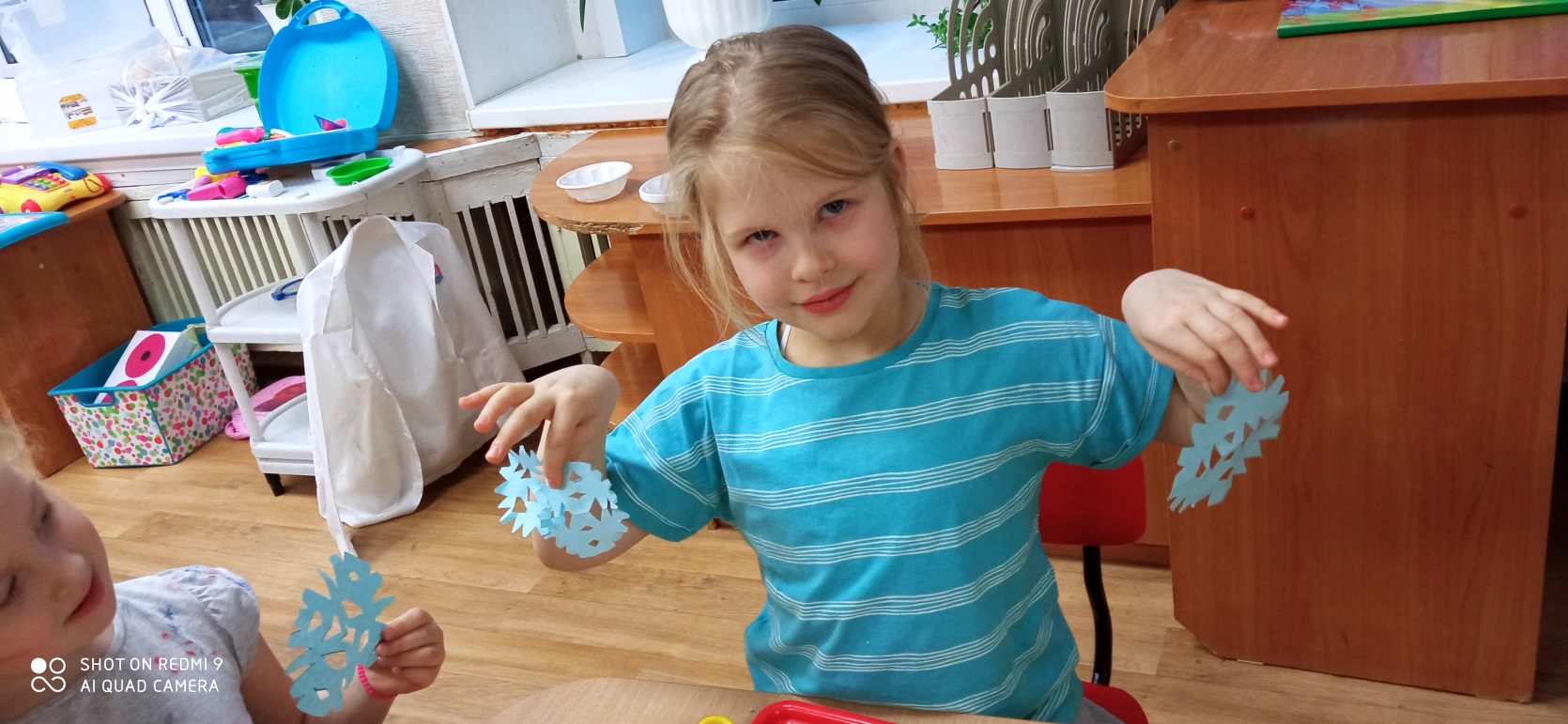 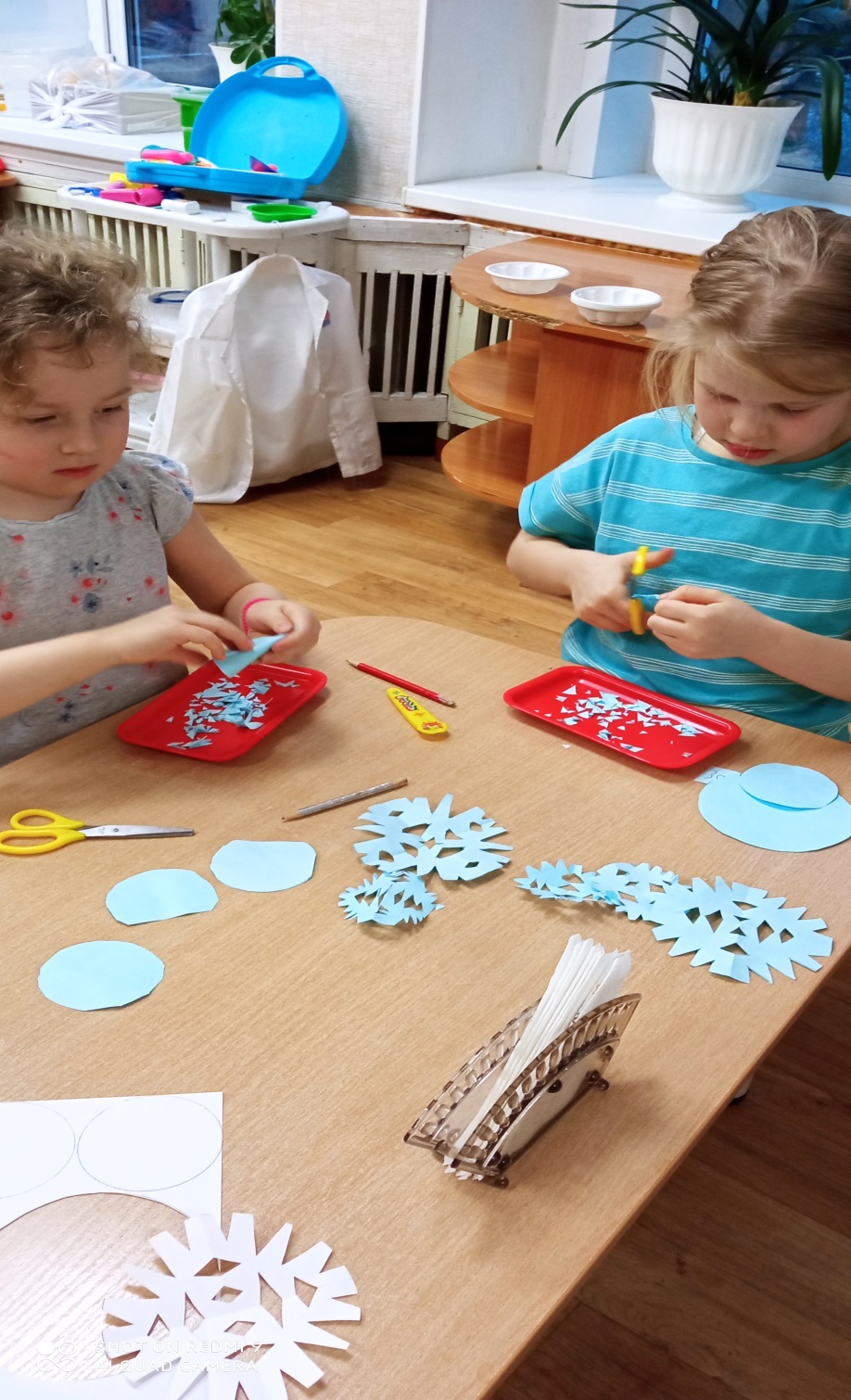 